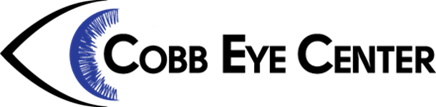                                                           PATIENT REGISTRATION FORM              
    Mr.   Mrs.   Miss   Ms   Dr.   Pastor   Captain 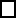 ______________________________________       _____        _____________________________First Name                                                                          MI            Last NameStreet Address: __________________________________________________________________City: ________________________________________  State: __________  Zip: ______________Social Security # ________ - ______ - ________    Date of Birth: __________________  Male   FemaleHome #: ______________________ Work: _______________________ Mobile #: __________________Email: ________________________________________    Perferred Contact:   Home  Work  MobileI authorize Cobb Eye Center to communicate my protected health information to me with adetailed message via the following methods:  Voicemail (home or Mobile#)  Email  I do NOT authorize Cobb Eye Center to leave detailed messages on voicemail or email.I agree to receive text messages to the above mentioned mobile number reminding me about myupcoming appointments. I understand that SMS reminders are optional and that message & datarates may apply.  Yes  NoEmergency Contact Information_____________________________   ___________________________ Relationship: ____________________First Name                                                Last NameHome: _________________________ Work #: _____________________ Mobile #: ______________________Pharmacy: ___________________________ Location: ______________________________ Phone #: _____________________________Occupation: __________________________    Race: ________________ Ethnicity:________________  Language: _________________________Referring Physician : _________________________________________________Primary Physician: ___________________________________________________Designated HIPAA Release & CommunicationAt my request, I authorize Cobb Eye Center to disclose my protected health information to:Name: ___________________________ Relationship: ____________________ Phone: __________________Name: ___________________________ Relationship: ____________________ Phone: __________________Medical Insurance InformationInsured Party Name: __________________________   ___________________________   Same as Patient                                      First                                                     LastStreet Address: ___________________________________________________________City: _________________________  State: ___________________  Zip: _____________Date of Birth: _________________ Social Security #: _______ - _____ - _______ Home# : _______________Patient Relationship To Insured:    Self    Child    Spouse    Other     Gender:    Male   FemaleInsurance Company Name: _________________________________________Insurance Plan Name: ____________________________   Type: ______________________Insurance ID Number: ______________________________ Policy #: _________________________Notice of Privacy PracticesI, ________________________ hereby affirm that a copy of the Notice of Privacy Practices fromCobb Eye Center has been presented to me and a copy is available upon request. Under federal law 104-191, known as HIPAA, I am entitled to receive a copy of this Notice from my healthcare provider.My signature below also affirms the information I have provided is factual and accurate. My signature also signifies that I have been presented with a copy of the Notice of Privacy Practices but does not legally bind or obligate me in any way.I voluntarily consent to evaluation and treatment from the physicians and staff at Cobb Eye Center. I am awarethat the practice of medicine is not an exact science and no guarantees have been made regarding the results of treatment or examinations by Cobb Eye Center. I consent to the use and disclosure of protected health information about me for treatment, payment and operations._______________________________________    ______________       ________________________________Signature of Patient or Legal Guardian                      Date                             Name of Patient or Legal Guardian                                         Patient Financial Responsibility Agreement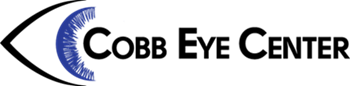 In order for us to provide our patients with quality medical care, we must receive payment for our services.This document explains the patient’s obligations in regards to financial responsibility for services rendered.In exchange for services rendered, each patient or patient’s guarantor agrees to:Authorize payment of surgical and medical benefits to Cobb Eye Center (CEC) which would             otherwise be payable to you. If covered by Medicare or Medicaid, I certify that the information             provided by me in applying for payment and titles V, XVII, and/or XIX of the Social Security Act is             correct.Pay all non-covered charges (including refraction), co-pays, co-insurance, deductible, and out-of -network charges at the time of service.Refraction Fee: $40.00.Cancellation Fee: $40.00 Applied for failure to provide a 24 hour cancellation noticeContact Lens Fitting Fee: This fee varies depending on the type of contact lens you request or              the type of lenses necessary to provide you the best possible vision. The fee is collected in              addition to the fee for an eye examination.Provide a copy of your most recent insurance card, other proof of insurance and/or register with the             receptionist at the time of EACH visit. If you do not provide us with valid insurance information at the             time of EACH visit, and your insurance company subsequently denies our claim, you will be responsible             for any and all charges.Obtain any authorization or referral required by your insurance plan and/or from your Primary Care             Physician prior to each appointment. If you do not receive the required authorization and insurance               does not pay for services rendered, you will be responsible for any and all charges. Additionally, we              may need     to reschedule your visit if you do not have your authorization or referral.In the event we must refer the patient’s account to a collection agency or attorney for collection of an amount90 days or older, the patient and/or guarantor agrees to pay our collection fee, including any accrued interestand all applicable bank fees incurred for a returned check.As the patient or guarantor of a patient, I agree that in consideration of the services rendered by CEC, I amindividually obligated to pay for all services in accordance with the regular rates, terms and conditions of CEC.As a courtesy to our self-pay patients seeking routine eye care, CEC will provide a reduced charge if servicesare paid in full at time of rendering. Once you accept the discount, we will not be responsible for filing claimsto any insurance company nor will we accept payment from any insurance company. In the event we receivean insurance payment under these circumstances, we will refund the money to the insurance company.I have read this form and have had the opportunity to ask questions and my questions have been answered.By my signature, I represent that I have voluntarily read, understand and agree to be bound by the aboveprovisions._______________________________________________                  ________________________________Patient or Guarantor Signature                                                                  Date                                    MEDICAL INFORMATION REVIEW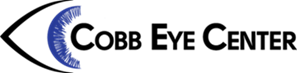 NAME: ________________________________ DATE OF BIRTH: _________________ DATE: _______________Occupation: ______________________________  Primary Care Physician: _____________________________   Endocrinologist: __________________________Rheumatologist: _________________________________  Cardiologist: _______________________________Past Medical History:Do you have or have previously been treated for (if so, please describe):Y/N Cataract _______________________________Y/N Glaucoma _____________________________Y/N Macular Degeneration ___________________Y/N Eye Injury ______________________________Y/N Dry Eye ________________________________Y/N Diabetes: _________ years              Controlled by Diet/Pills/Insulin (circle)Y/N High Blood Pressure: _____________________Y/N Heart Attack/Heart Disease: _______________Y/N Kidney Disease/Dialysis: __________________ Y/N Thyroid Disease:_________________________Y/N Stroke: ________________________________Y/N Cancer: ________________________________Weight:_________________  Height: ___________Y/N Cornea Disease _________________________Y/N Retinal Tear/Detachment _________________Y/N Diabetic Eye Disease _____________________Y/N Crossed Eyes/Lazy Eye ____________________Y/N Other_________________________________Y/N HIV/AIDS: ______________________________Y/N Abnormal bleeding: ______________________Y/N Arthritis: _______________________________Y/N High Cholesterol: ________________________Y/N Lung Disease: ___________________________Y/N Are you pregnant/breastfeeding? Due Date: _____________________Y/N Other: ________________________________Y/N Eye Surgeries (Please list with dates, doctor)__________________________________________________________________________________________Y/N Other Surgeries (Please list with dates, doctor)____________________________________________________________________________________________________________________________________________________________________________________Y/N Eye Medications (Prescription and over the counter, include dosage and frequency)____________________________________________________________________________________________________________________________________________________________________________________Y/N Other Medications (Prescription and over the counter, include dosage and frequency)                (If you have a list to provide please give it to the front office staff)_____________________________________________________________________________________________________________________________________________________________________________________________________________________________________________________________________________Y/N Are you allergic to any medications? If yes, please list: ____________________________________________________________________________________________________________________________________________________________________________________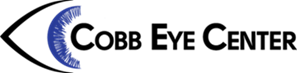 Name: _______________________________________________      Date: ___________________________Has anyone in your family had any of the following? If yes, please list relationship.Y/N Cataract_______________________________Y/N Glaucoma _____________________________Y/N Macular Degeneration ___________________Y/N Corneal Disease _________________________Y/N Retinal Tear/Detachment _________________Y/N Crossed Eyes/Lazy Eye ____________________Y/N Diabetes _______________________________Y/N Other _________________________________Patient Health HistorySocial HistoryY/N Smoker    					  	Y/N Do you drive                 Y/N  Do you have a CDL license?   Former, Every day, Never (Circle)			Y/N Fall RiskY/N Alcohol						If yes, please list last fall date _____________    Former, Every day, Social, Never (Circle)             Review of SystemsAre you currently experiencing any problems:YESNODetails (please list below)Allergy/ImmunologyAutoimmune, Itching, Rash, Redness, Sjogren’s Disease, OtherCardiovascularChest pain, Shortness of breath, CHF, Palpitations, OtherConstitutionalFever, Fatigue, Chills, Loss of Appetite, Night Sweats, OtherEndocrineExcessive urination, Dry skin, Insomnia, OtherGastrointestinalNausea, Diarrhea, Trouble swallowing, Jaundice, GERD, OtherGenitourinaryDialysis, Genital sores or ulcers, Kidney failure, Incontinence, OtherHematology/OncologyEasy bruising, Hepatitis, HIV, Anemia, Blood thinners, Frequent or easy bleeding, OtherHENT (Ear, Nose, Throat)Hearing loss, Has a cold, Hearing aids, OtherIntegumentary (Skin)Changes in mole, Bruises, Growths, Psoriasis, Rosacea, Rash, OtherMusculoskeletalJoint pain, Difficulty laying flat, Swelling, Bone fracture, OtherNeurologicScalp tenderness, Dizziness, Tremor, Seizures/Fainting, Parkinson’s, Speech problems, Alzheimer’s, Dementia, Developmental delayed, Migraine, MS, OtherPsychiatricADHD, Bipolar, Loss of memory, Anxiety, Confusion, OtherRespiratoryCough, Bronchitis, Use of oxygen, Sleep apnea, Other